De acuerdo a lo establecido en la Ley Orgánica 15/1999, de 13 de diciembre, de Protección de Datos de Carácter Personal y en la normativa internacional vigente en la materia, le informamos que los datos personales que nos facilite, serán incorporados a un fichero titularidad de ARAGON EXTERIOR, S.A.U., con domicilio en Parque Empresarial Zentro Expo, AVDA. RANILLAS 3-A, 2ª PLANTA OFICINA 2-A, 50018 ZARAGOZA, cuya finalidad es la gestión de proyectos de apoyo a la internacionalización y captación de la inversión extranjera en Aragón. Le informamos que tiene derecho a ejercitar los derechos de acceso, rectificación, cancelación y oposición. ANEXO I: Ficha de solicitud IFAT 2020Datos de la EmpresaDatos de la EmpresaDatos de la EmpresaDatos de la EmpresaDatos de la EmpresaDatos de la EmpresaDatos de la EmpresaDatos de la EmpresaRazón Social:                                                                                                      Razón Social:                                                                                                      Razón Social:                                                                                                      Razón Social:                                                                                                      Razón Social:                                                                                                      Razón Social:                                                                                                      NIF:                                                                      NIF:                                                                      Dirección:                                                                                                                                                                                            Dirección:                                                                                                                                                                                            Dirección:                                                                                                                                                                                            Dirección:                                                                                                                                                                                            Dirección:                                                                                                                                                                                            Dirección:                                                                                                                                                                                            Dirección:                                                                                                                                                                                            Dirección:                                                                                                                                                                                            Localidad:                                                                                                                                                                                           Localidad:                                                                                                                                                                                           Localidad:                                                                                                                                                                                           Localidad:                                                                                                                                                                                           Localidad:                                                                                                                                                                                           Localidad:                                                                                                                                                                                           Localidad:                                                                                                                                                                                           Localidad:                                                                                                                                                                                           Código Postal:                                                               Código Postal:                                                               Provincia:                                                                                         Provincia:                                                                                         Provincia:                                                                                         Provincia:                                                                                         Provincia:                                                                                         Provincia:                                                                                         Teléfono: (+34)                                                             Teléfono: (+34)                                                             Teléfono: (+34)                                                             Teléfono: (+34)                                                             Fax: (+34)                                                                            Fax: (+34)                                                                            Fax: (+34)                                                                            Fax: (+34)                                                                            Página web:                                                                                                                                                                                        Página web:                                                                                                                                                                                        Página web:                                                                                                                                                                                        Página web:                                                                                                                                                                                        Página web:                                                                                                                                                                                        Página web:                                                                                                                                                                                        Página web:                                                                                                                                                                                        Página web:                                                                                                                                                                                        Sector:                                                                                                    Sector:                                                                                                    Sector:                                                                                                    Sector:                                                                                                    Sector:                                                                                                    Actividad:                                                                           Actividad:                                                                           Actividad:                                                                           Nº empleados:                                               Nº empleados:                                               Nº empleados:                                               Nº empleados:                                               Nº empleados:                                               Nº empleados:                                               Nº empleados:                                               Nº empleados:                                               Volumen total de facturación 2018 (en Euros)                                                                                                                            Volumen total de facturación 2018 (en Euros)                                                                                                                            Volumen total de facturación 2018 (en Euros)                                                                                                                            Volumen total de facturación 2018 (en Euros)                                                                                                                            Volumen total de facturación 2018 (en Euros)                                                                                                                            Volumen total de facturación 2018 (en Euros)                                                                                                                            Volumen total de facturación 2018 (en Euros)                                                                                                                            Volumen total de facturación 2018 (en Euros)                                                                                                                            % Facturación internacional / Total:                                                                                                                                              % Facturación internacional / Total:                                                                                                                                              % Facturación internacional / Total:                                                                                                                                              % Facturación internacional / Total:                                                                                                                                              % Facturación internacional / Total:                                                                                                                                              % Facturación internacional / Total:                                                                                                                                              % Facturación internacional / Total:                                                                                                                                              % Facturación internacional / Total:                                                                                                                                              Persona de contacto en IFAT 2020Persona de contacto en IFAT 2020Persona de contacto en IFAT 2020Persona de contacto en IFAT 2020Persona de contacto en IFAT 2020Persona de contacto en IFAT 2020Persona de contacto en IFAT 2020Persona de contacto en IFAT 2020Nombre y apellidos:                                                                                                        Nombre y apellidos:                                                                                                        Nombre y apellidos:                                                                                                        Nombre y apellidos:                                                                                                        Nombre y apellidos:                                                                                                        Nombre y apellidos:                                                                                                        Nombre y apellidos:                                                                                                        Cargo:                                                  E-mail:                                                                                                                                                                                                     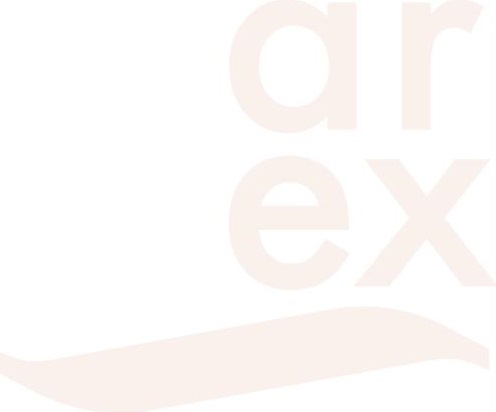 E-mail:                                                                                                                                                                                                     E-mail:                                                                                                                                                                                                     E-mail:                                                                                                                                                                                                     E-mail:                                                                                                                                                                                                     E-mail:                                                                                                                                                                                                     E-mail:                                                                                                                                                                                                     E-mail:                                                                                                                                                                                                     Teléfono:                                                   Teléfono móvil (durante el desplazamiento):                                                        Teléfono móvil (durante el desplazamiento):                                                        Teléfono móvil (durante el desplazamiento):                                                        Teléfono móvil (durante el desplazamiento):                                                        Teléfono móvil (durante el desplazamiento):                                                        Teléfono móvil (durante el desplazamiento):                                                        Teléfono móvil (durante el desplazamiento):                                                        Skype:                                                         Nacionalidad:                                             Nacionalidad:                                             Nacionalidad:                                             Nacionalidad:                                             Nacionalidad:                                             Nacionalidad:                                             Nª Pasaporte/DNI:                               Datos para la gestión de la participación de la empresa en la FeriaDatos para la gestión de la participación de la empresa en la FeriaDatos para la gestión de la participación de la empresa en la FeriaDatos para la gestión de la participación de la empresa en la FeriaDatos para la gestión de la participación de la empresa en la FeriaDatos para la gestión de la participación de la empresa en la FeriaDatos para la gestión de la participación de la empresa en la FeriaDatos para la gestión de la participación de la empresa en la FeriaIndique la modalidad sobre la que desea participar en IFAT 2020:                     Stand individual          Nº metros cuadrados deseados: ………………………..                     Stand agrupadoBreve descripción de la actividad de la empresa (en inglés): ……………………………………………………………Nombre de la empresa para el catálogo IFAT :……………………………………………………………………………………Seleccione su actividad entre las listadas por  IFAT:   1 Hydraulic engineering and well construction   2 Construction of water and wastewater treatment plants   3 Water supply and sewerage systems   4 Mechanical engineering and plant engineering in water management   5 Refuse management and recycling   6 Generating energy from secondary raw and waste materials   7 Street cleaning, maintenance and winter road services   8 Management of hazardous substances   9 Flue-gas scrubbing and air extraction, air-pollution control   10 Water and recycling services   11 Analysis and laboratory techniques for water and recycling   12 Education, research and technology transfer   13 Sustainibility in road constructionSeleccione bajo que categoría de producto desea clasificar los productos de su empresa: Expand all | Collapse all   1 Hydraulic engineering and well construction   1.1 Protection, development and maintenance of water bodies   1.2 Flood and coastal protection   1.3 Irrigation and drainage technology   1.4 Construction and rehabilitation of wells   2 Construction of water and wastewater treatment plants   2.1 Mechanical-physical processes   2.2 Chemical-physical processes   2.3 Biochemical processes   2.4 Membrane processes   2.5 Treatment of sludge and residues   2.6 Usage of sludge and residues   2.7 Gas generation and reprocessing   2.8 Plants   2.9 Heat recovery / energy production and saving   3 Water supply and sewerage systems   3.1 Pipes and pipe fittings   3.2 Shafts and special structures   3.3 Outlets   3.4 Fittings   3.5 Seals   3.6 Corrosion protection   3.7 Construction and maintenance   3.8 Precipitation water   3.9 Drinking water tanks - construction and rehabilitation   4 Mechanical engineering and plant engineering in water management   4.1 Pumps and lifting systems   4.2 Process measuring and control technology   4.3 Mechanical installations and control technology   4.4 Electronic installations   4.5 Transmission engineering   4.6 Other installations and accessories   5 Refuse management and recycling   5.1 Refuse collection and transport   5.2 Vehicles and superstructures   5.3 Refuse treatment and recycling   5.4 Biological treatment and composting   5.5 Landfills   5.6 Plants and equipment for the recycling, conditioning and utilization of secondary raw materials   5.7 Transmission engineering, fluid technology and power generation units   5.8 Accessories and wear parts   5.9 General purpose equipment, devices and accessories   5.10 Accident prevention and safety   6 Generating energy from secondary raw and waste materials   6.1 Biogas plants   6.2 Thermal treatment   6.3 Utilisation of landfill gas   6.4 Substrate processing, transport and feed systems   6.5 Gas transport and treatment   6.6 Gas utilisation   6.7 Treatment of fermentation waste materials   6.8 Biomass logistics   7 Street cleaning, maintenance and winter road services   7.1 Street cleaning and maintenance services   7.2 Winter road services   8 Management of hazardous substances   8.1 Remidiation of soil and groundwater   8.2 Remediation of pollutants in buildings / building demolition   8.3 Accident prevention and safety   8.4 Analysis and laboratory techniques / services   9 Flue-gas scrubbing and air extraction, air-pollution control   9.1 Separation of fluids and solid matter   9.2 Separation of harmful gases   9.3 Flue-gas cleaning   9.4 Biological exhaust gas purification   9.5 Other equipment and accessories   9.6 Chemical processes   9.7 Condensation processes   9.8 Catalytic processes   9.9 Thermal processes   9.10 Odour treatment   10 Water and recycling services   10.1 Water-supply and sewage-disposal services   10.2 Waste recycling and disposal services   10.3 Suppliers of secondary raw materials   10.4 Users of secondary raw materials   10.5 Consulting and engineering services   10.6 Consulting for management and organization   10.7 Information technology   10.8 Financing   11 Analysis and laboratory techniques for water and recycling   11.1 Analysis and laboratory techniques - Water   11.2 Analysis and laboratory techniques - Recycling   12 Education, research and technology transfer   12.1 Vocational training and further training   12.2 Universities   12.3 Research institutes   12.4 Trade associations and institutions   12.5 Specialty publishers   13 Sustainibility in road construction   13.1 Demolition processes   13.2 Pre-sorting   13.3 Process Chain Crushing   13.4 Conditioning   13.5 Utilization   13.6 Processes of Installation   13.7 Materials for Road Construction   13.8 Digitalization   13.9 Research and technology transfer   13.10 Road construction servicesIndique la modalidad sobre la que desea participar en IFAT 2020:                     Stand individual          Nº metros cuadrados deseados: ………………………..                     Stand agrupadoBreve descripción de la actividad de la empresa (en inglés): ……………………………………………………………Nombre de la empresa para el catálogo IFAT :……………………………………………………………………………………Seleccione su actividad entre las listadas por  IFAT:   1 Hydraulic engineering and well construction   2 Construction of water and wastewater treatment plants   3 Water supply and sewerage systems   4 Mechanical engineering and plant engineering in water management   5 Refuse management and recycling   6 Generating energy from secondary raw and waste materials   7 Street cleaning, maintenance and winter road services   8 Management of hazardous substances   9 Flue-gas scrubbing and air extraction, air-pollution control   10 Water and recycling services   11 Analysis and laboratory techniques for water and recycling   12 Education, research and technology transfer   13 Sustainibility in road constructionSeleccione bajo que categoría de producto desea clasificar los productos de su empresa: Expand all | Collapse all   1 Hydraulic engineering and well construction   1.1 Protection, development and maintenance of water bodies   1.2 Flood and coastal protection   1.3 Irrigation and drainage technology   1.4 Construction and rehabilitation of wells   2 Construction of water and wastewater treatment plants   2.1 Mechanical-physical processes   2.2 Chemical-physical processes   2.3 Biochemical processes   2.4 Membrane processes   2.5 Treatment of sludge and residues   2.6 Usage of sludge and residues   2.7 Gas generation and reprocessing   2.8 Plants   2.9 Heat recovery / energy production and saving   3 Water supply and sewerage systems   3.1 Pipes and pipe fittings   3.2 Shafts and special structures   3.3 Outlets   3.4 Fittings   3.5 Seals   3.6 Corrosion protection   3.7 Construction and maintenance   3.8 Precipitation water   3.9 Drinking water tanks - construction and rehabilitation   4 Mechanical engineering and plant engineering in water management   4.1 Pumps and lifting systems   4.2 Process measuring and control technology   4.3 Mechanical installations and control technology   4.4 Electronic installations   4.5 Transmission engineering   4.6 Other installations and accessories   5 Refuse management and recycling   5.1 Refuse collection and transport   5.2 Vehicles and superstructures   5.3 Refuse treatment and recycling   5.4 Biological treatment and composting   5.5 Landfills   5.6 Plants and equipment for the recycling, conditioning and utilization of secondary raw materials   5.7 Transmission engineering, fluid technology and power generation units   5.8 Accessories and wear parts   5.9 General purpose equipment, devices and accessories   5.10 Accident prevention and safety   6 Generating energy from secondary raw and waste materials   6.1 Biogas plants   6.2 Thermal treatment   6.3 Utilisation of landfill gas   6.4 Substrate processing, transport and feed systems   6.5 Gas transport and treatment   6.6 Gas utilisation   6.7 Treatment of fermentation waste materials   6.8 Biomass logistics   7 Street cleaning, maintenance and winter road services   7.1 Street cleaning and maintenance services   7.2 Winter road services   8 Management of hazardous substances   8.1 Remidiation of soil and groundwater   8.2 Remediation of pollutants in buildings / building demolition   8.3 Accident prevention and safety   8.4 Analysis and laboratory techniques / services   9 Flue-gas scrubbing and air extraction, air-pollution control   9.1 Separation of fluids and solid matter   9.2 Separation of harmful gases   9.3 Flue-gas cleaning   9.4 Biological exhaust gas purification   9.5 Other equipment and accessories   9.6 Chemical processes   9.7 Condensation processes   9.8 Catalytic processes   9.9 Thermal processes   9.10 Odour treatment   10 Water and recycling services   10.1 Water-supply and sewage-disposal services   10.2 Waste recycling and disposal services   10.3 Suppliers of secondary raw materials   10.4 Users of secondary raw materials   10.5 Consulting and engineering services   10.6 Consulting for management and organization   10.7 Information technology   10.8 Financing   11 Analysis and laboratory techniques for water and recycling   11.1 Analysis and laboratory techniques - Water   11.2 Analysis and laboratory techniques - Recycling   12 Education, research and technology transfer   12.1 Vocational training and further training   12.2 Universities   12.3 Research institutes   12.4 Trade associations and institutions   12.5 Specialty publishers   13 Sustainibility in road construction   13.1 Demolition processes   13.2 Pre-sorting   13.3 Process Chain Crushing   13.4 Conditioning   13.5 Utilization   13.6 Processes of Installation   13.7 Materials for Road Construction   13.8 Digitalization   13.9 Research and technology transfer   13.10 Road construction servicesIndique la modalidad sobre la que desea participar en IFAT 2020:                     Stand individual          Nº metros cuadrados deseados: ………………………..                     Stand agrupadoBreve descripción de la actividad de la empresa (en inglés): ……………………………………………………………Nombre de la empresa para el catálogo IFAT :……………………………………………………………………………………Seleccione su actividad entre las listadas por  IFAT:   1 Hydraulic engineering and well construction   2 Construction of water and wastewater treatment plants   3 Water supply and sewerage systems   4 Mechanical engineering and plant engineering in water management   5 Refuse management and recycling   6 Generating energy from secondary raw and waste materials   7 Street cleaning, maintenance and winter road services   8 Management of hazardous substances   9 Flue-gas scrubbing and air extraction, air-pollution control   10 Water and recycling services   11 Analysis and laboratory techniques for water and recycling   12 Education, research and technology transfer   13 Sustainibility in road constructionSeleccione bajo que categoría de producto desea clasificar los productos de su empresa: Expand all | Collapse all   1 Hydraulic engineering and well construction   1.1 Protection, development and maintenance of water bodies   1.2 Flood and coastal protection   1.3 Irrigation and drainage technology   1.4 Construction and rehabilitation of wells   2 Construction of water and wastewater treatment plants   2.1 Mechanical-physical processes   2.2 Chemical-physical processes   2.3 Biochemical processes   2.4 Membrane processes   2.5 Treatment of sludge and residues   2.6 Usage of sludge and residues   2.7 Gas generation and reprocessing   2.8 Plants   2.9 Heat recovery / energy production and saving   3 Water supply and sewerage systems   3.1 Pipes and pipe fittings   3.2 Shafts and special structures   3.3 Outlets   3.4 Fittings   3.5 Seals   3.6 Corrosion protection   3.7 Construction and maintenance   3.8 Precipitation water   3.9 Drinking water tanks - construction and rehabilitation   4 Mechanical engineering and plant engineering in water management   4.1 Pumps and lifting systems   4.2 Process measuring and control technology   4.3 Mechanical installations and control technology   4.4 Electronic installations   4.5 Transmission engineering   4.6 Other installations and accessories   5 Refuse management and recycling   5.1 Refuse collection and transport   5.2 Vehicles and superstructures   5.3 Refuse treatment and recycling   5.4 Biological treatment and composting   5.5 Landfills   5.6 Plants and equipment for the recycling, conditioning and utilization of secondary raw materials   5.7 Transmission engineering, fluid technology and power generation units   5.8 Accessories and wear parts   5.9 General purpose equipment, devices and accessories   5.10 Accident prevention and safety   6 Generating energy from secondary raw and waste materials   6.1 Biogas plants   6.2 Thermal treatment   6.3 Utilisation of landfill gas   6.4 Substrate processing, transport and feed systems   6.5 Gas transport and treatment   6.6 Gas utilisation   6.7 Treatment of fermentation waste materials   6.8 Biomass logistics   7 Street cleaning, maintenance and winter road services   7.1 Street cleaning and maintenance services   7.2 Winter road services   8 Management of hazardous substances   8.1 Remidiation of soil and groundwater   8.2 Remediation of pollutants in buildings / building demolition   8.3 Accident prevention and safety   8.4 Analysis and laboratory techniques / services   9 Flue-gas scrubbing and air extraction, air-pollution control   9.1 Separation of fluids and solid matter   9.2 Separation of harmful gases   9.3 Flue-gas cleaning   9.4 Biological exhaust gas purification   9.5 Other equipment and accessories   9.6 Chemical processes   9.7 Condensation processes   9.8 Catalytic processes   9.9 Thermal processes   9.10 Odour treatment   10 Water and recycling services   10.1 Water-supply and sewage-disposal services   10.2 Waste recycling and disposal services   10.3 Suppliers of secondary raw materials   10.4 Users of secondary raw materials   10.5 Consulting and engineering services   10.6 Consulting for management and organization   10.7 Information technology   10.8 Financing   11 Analysis and laboratory techniques for water and recycling   11.1 Analysis and laboratory techniques - Water   11.2 Analysis and laboratory techniques - Recycling   12 Education, research and technology transfer   12.1 Vocational training and further training   12.2 Universities   12.3 Research institutes   12.4 Trade associations and institutions   12.5 Specialty publishers   13 Sustainibility in road construction   13.1 Demolition processes   13.2 Pre-sorting   13.3 Process Chain Crushing   13.4 Conditioning   13.5 Utilization   13.6 Processes of Installation   13.7 Materials for Road Construction   13.8 Digitalization   13.9 Research and technology transfer   13.10 Road construction servicesIndique la modalidad sobre la que desea participar en IFAT 2020:                     Stand individual          Nº metros cuadrados deseados: ………………………..                     Stand agrupadoBreve descripción de la actividad de la empresa (en inglés): ……………………………………………………………Nombre de la empresa para el catálogo IFAT :……………………………………………………………………………………Seleccione su actividad entre las listadas por  IFAT:   1 Hydraulic engineering and well construction   2 Construction of water and wastewater treatment plants   3 Water supply and sewerage systems   4 Mechanical engineering and plant engineering in water management   5 Refuse management and recycling   6 Generating energy from secondary raw and waste materials   7 Street cleaning, maintenance and winter road services   8 Management of hazardous substances   9 Flue-gas scrubbing and air extraction, air-pollution control   10 Water and recycling services   11 Analysis and laboratory techniques for water and recycling   12 Education, research and technology transfer   13 Sustainibility in road constructionSeleccione bajo que categoría de producto desea clasificar los productos de su empresa: Expand all | Collapse all   1 Hydraulic engineering and well construction   1.1 Protection, development and maintenance of water bodies   1.2 Flood and coastal protection   1.3 Irrigation and drainage technology   1.4 Construction and rehabilitation of wells   2 Construction of water and wastewater treatment plants   2.1 Mechanical-physical processes   2.2 Chemical-physical processes   2.3 Biochemical processes   2.4 Membrane processes   2.5 Treatment of sludge and residues   2.6 Usage of sludge and residues   2.7 Gas generation and reprocessing   2.8 Plants   2.9 Heat recovery / energy production and saving   3 Water supply and sewerage systems   3.1 Pipes and pipe fittings   3.2 Shafts and special structures   3.3 Outlets   3.4 Fittings   3.5 Seals   3.6 Corrosion protection   3.7 Construction and maintenance   3.8 Precipitation water   3.9 Drinking water tanks - construction and rehabilitation   4 Mechanical engineering and plant engineering in water management   4.1 Pumps and lifting systems   4.2 Process measuring and control technology   4.3 Mechanical installations and control technology   4.4 Electronic installations   4.5 Transmission engineering   4.6 Other installations and accessories   5 Refuse management and recycling   5.1 Refuse collection and transport   5.2 Vehicles and superstructures   5.3 Refuse treatment and recycling   5.4 Biological treatment and composting   5.5 Landfills   5.6 Plants and equipment for the recycling, conditioning and utilization of secondary raw materials   5.7 Transmission engineering, fluid technology and power generation units   5.8 Accessories and wear parts   5.9 General purpose equipment, devices and accessories   5.10 Accident prevention and safety   6 Generating energy from secondary raw and waste materials   6.1 Biogas plants   6.2 Thermal treatment   6.3 Utilisation of landfill gas   6.4 Substrate processing, transport and feed systems   6.5 Gas transport and treatment   6.6 Gas utilisation   6.7 Treatment of fermentation waste materials   6.8 Biomass logistics   7 Street cleaning, maintenance and winter road services   7.1 Street cleaning and maintenance services   7.2 Winter road services   8 Management of hazardous substances   8.1 Remidiation of soil and groundwater   8.2 Remediation of pollutants in buildings / building demolition   8.3 Accident prevention and safety   8.4 Analysis and laboratory techniques / services   9 Flue-gas scrubbing and air extraction, air-pollution control   9.1 Separation of fluids and solid matter   9.2 Separation of harmful gases   9.3 Flue-gas cleaning   9.4 Biological exhaust gas purification   9.5 Other equipment and accessories   9.6 Chemical processes   9.7 Condensation processes   9.8 Catalytic processes   9.9 Thermal processes   9.10 Odour treatment   10 Water and recycling services   10.1 Water-supply and sewage-disposal services   10.2 Waste recycling and disposal services   10.3 Suppliers of secondary raw materials   10.4 Users of secondary raw materials   10.5 Consulting and engineering services   10.6 Consulting for management and organization   10.7 Information technology   10.8 Financing   11 Analysis and laboratory techniques for water and recycling   11.1 Analysis and laboratory techniques - Water   11.2 Analysis and laboratory techniques - Recycling   12 Education, research and technology transfer   12.1 Vocational training and further training   12.2 Universities   12.3 Research institutes   12.4 Trade associations and institutions   12.5 Specialty publishers   13 Sustainibility in road construction   13.1 Demolition processes   13.2 Pre-sorting   13.3 Process Chain Crushing   13.4 Conditioning   13.5 Utilization   13.6 Processes of Installation   13.7 Materials for Road Construction   13.8 Digitalization   13.9 Research and technology transfer   13.10 Road construction servicesIndique la modalidad sobre la que desea participar en IFAT 2020:                     Stand individual          Nº metros cuadrados deseados: ………………………..                     Stand agrupadoBreve descripción de la actividad de la empresa (en inglés): ……………………………………………………………Nombre de la empresa para el catálogo IFAT :……………………………………………………………………………………Seleccione su actividad entre las listadas por  IFAT:   1 Hydraulic engineering and well construction   2 Construction of water and wastewater treatment plants   3 Water supply and sewerage systems   4 Mechanical engineering and plant engineering in water management   5 Refuse management and recycling   6 Generating energy from secondary raw and waste materials   7 Street cleaning, maintenance and winter road services   8 Management of hazardous substances   9 Flue-gas scrubbing and air extraction, air-pollution control   10 Water and recycling services   11 Analysis and laboratory techniques for water and recycling   12 Education, research and technology transfer   13 Sustainibility in road constructionSeleccione bajo que categoría de producto desea clasificar los productos de su empresa: Expand all | Collapse all   1 Hydraulic engineering and well construction   1.1 Protection, development and maintenance of water bodies   1.2 Flood and coastal protection   1.3 Irrigation and drainage technology   1.4 Construction and rehabilitation of wells   2 Construction of water and wastewater treatment plants   2.1 Mechanical-physical processes   2.2 Chemical-physical processes   2.3 Biochemical processes   2.4 Membrane processes   2.5 Treatment of sludge and residues   2.6 Usage of sludge and residues   2.7 Gas generation and reprocessing   2.8 Plants   2.9 Heat recovery / energy production and saving   3 Water supply and sewerage systems   3.1 Pipes and pipe fittings   3.2 Shafts and special structures   3.3 Outlets   3.4 Fittings   3.5 Seals   3.6 Corrosion protection   3.7 Construction and maintenance   3.8 Precipitation water   3.9 Drinking water tanks - construction and rehabilitation   4 Mechanical engineering and plant engineering in water management   4.1 Pumps and lifting systems   4.2 Process measuring and control technology   4.3 Mechanical installations and control technology   4.4 Electronic installations   4.5 Transmission engineering   4.6 Other installations and accessories   5 Refuse management and recycling   5.1 Refuse collection and transport   5.2 Vehicles and superstructures   5.3 Refuse treatment and recycling   5.4 Biological treatment and composting   5.5 Landfills   5.6 Plants and equipment for the recycling, conditioning and utilization of secondary raw materials   5.7 Transmission engineering, fluid technology and power generation units   5.8 Accessories and wear parts   5.9 General purpose equipment, devices and accessories   5.10 Accident prevention and safety   6 Generating energy from secondary raw and waste materials   6.1 Biogas plants   6.2 Thermal treatment   6.3 Utilisation of landfill gas   6.4 Substrate processing, transport and feed systems   6.5 Gas transport and treatment   6.6 Gas utilisation   6.7 Treatment of fermentation waste materials   6.8 Biomass logistics   7 Street cleaning, maintenance and winter road services   7.1 Street cleaning and maintenance services   7.2 Winter road services   8 Management of hazardous substances   8.1 Remidiation of soil and groundwater   8.2 Remediation of pollutants in buildings / building demolition   8.3 Accident prevention and safety   8.4 Analysis and laboratory techniques / services   9 Flue-gas scrubbing and air extraction, air-pollution control   9.1 Separation of fluids and solid matter   9.2 Separation of harmful gases   9.3 Flue-gas cleaning   9.4 Biological exhaust gas purification   9.5 Other equipment and accessories   9.6 Chemical processes   9.7 Condensation processes   9.8 Catalytic processes   9.9 Thermal processes   9.10 Odour treatment   10 Water and recycling services   10.1 Water-supply and sewage-disposal services   10.2 Waste recycling and disposal services   10.3 Suppliers of secondary raw materials   10.4 Users of secondary raw materials   10.5 Consulting and engineering services   10.6 Consulting for management and organization   10.7 Information technology   10.8 Financing   11 Analysis and laboratory techniques for water and recycling   11.1 Analysis and laboratory techniques - Water   11.2 Analysis and laboratory techniques - Recycling   12 Education, research and technology transfer   12.1 Vocational training and further training   12.2 Universities   12.3 Research institutes   12.4 Trade associations and institutions   12.5 Specialty publishers   13 Sustainibility in road construction   13.1 Demolition processes   13.2 Pre-sorting   13.3 Process Chain Crushing   13.4 Conditioning   13.5 Utilization   13.6 Processes of Installation   13.7 Materials for Road Construction   13.8 Digitalization   13.9 Research and technology transfer   13.10 Road construction servicesIndique la modalidad sobre la que desea participar en IFAT 2020:                     Stand individual          Nº metros cuadrados deseados: ………………………..                     Stand agrupadoBreve descripción de la actividad de la empresa (en inglés): ……………………………………………………………Nombre de la empresa para el catálogo IFAT :……………………………………………………………………………………Seleccione su actividad entre las listadas por  IFAT:   1 Hydraulic engineering and well construction   2 Construction of water and wastewater treatment plants   3 Water supply and sewerage systems   4 Mechanical engineering and plant engineering in water management   5 Refuse management and recycling   6 Generating energy from secondary raw and waste materials   7 Street cleaning, maintenance and winter road services   8 Management of hazardous substances   9 Flue-gas scrubbing and air extraction, air-pollution control   10 Water and recycling services   11 Analysis and laboratory techniques for water and recycling   12 Education, research and technology transfer   13 Sustainibility in road constructionSeleccione bajo que categoría de producto desea clasificar los productos de su empresa: Expand all | Collapse all   1 Hydraulic engineering and well construction   1.1 Protection, development and maintenance of water bodies   1.2 Flood and coastal protection   1.3 Irrigation and drainage technology   1.4 Construction and rehabilitation of wells   2 Construction of water and wastewater treatment plants   2.1 Mechanical-physical processes   2.2 Chemical-physical processes   2.3 Biochemical processes   2.4 Membrane processes   2.5 Treatment of sludge and residues   2.6 Usage of sludge and residues   2.7 Gas generation and reprocessing   2.8 Plants   2.9 Heat recovery / energy production and saving   3 Water supply and sewerage systems   3.1 Pipes and pipe fittings   3.2 Shafts and special structures   3.3 Outlets   3.4 Fittings   3.5 Seals   3.6 Corrosion protection   3.7 Construction and maintenance   3.8 Precipitation water   3.9 Drinking water tanks - construction and rehabilitation   4 Mechanical engineering and plant engineering in water management   4.1 Pumps and lifting systems   4.2 Process measuring and control technology   4.3 Mechanical installations and control technology   4.4 Electronic installations   4.5 Transmission engineering   4.6 Other installations and accessories   5 Refuse management and recycling   5.1 Refuse collection and transport   5.2 Vehicles and superstructures   5.3 Refuse treatment and recycling   5.4 Biological treatment and composting   5.5 Landfills   5.6 Plants and equipment for the recycling, conditioning and utilization of secondary raw materials   5.7 Transmission engineering, fluid technology and power generation units   5.8 Accessories and wear parts   5.9 General purpose equipment, devices and accessories   5.10 Accident prevention and safety   6 Generating energy from secondary raw and waste materials   6.1 Biogas plants   6.2 Thermal treatment   6.3 Utilisation of landfill gas   6.4 Substrate processing, transport and feed systems   6.5 Gas transport and treatment   6.6 Gas utilisation   6.7 Treatment of fermentation waste materials   6.8 Biomass logistics   7 Street cleaning, maintenance and winter road services   7.1 Street cleaning and maintenance services   7.2 Winter road services   8 Management of hazardous substances   8.1 Remidiation of soil and groundwater   8.2 Remediation of pollutants in buildings / building demolition   8.3 Accident prevention and safety   8.4 Analysis and laboratory techniques / services   9 Flue-gas scrubbing and air extraction, air-pollution control   9.1 Separation of fluids and solid matter   9.2 Separation of harmful gases   9.3 Flue-gas cleaning   9.4 Biological exhaust gas purification   9.5 Other equipment and accessories   9.6 Chemical processes   9.7 Condensation processes   9.8 Catalytic processes   9.9 Thermal processes   9.10 Odour treatment   10 Water and recycling services   10.1 Water-supply and sewage-disposal services   10.2 Waste recycling and disposal services   10.3 Suppliers of secondary raw materials   10.4 Users of secondary raw materials   10.5 Consulting and engineering services   10.6 Consulting for management and organization   10.7 Information technology   10.8 Financing   11 Analysis and laboratory techniques for water and recycling   11.1 Analysis and laboratory techniques - Water   11.2 Analysis and laboratory techniques - Recycling   12 Education, research and technology transfer   12.1 Vocational training and further training   12.2 Universities   12.3 Research institutes   12.4 Trade associations and institutions   12.5 Specialty publishers   13 Sustainibility in road construction   13.1 Demolition processes   13.2 Pre-sorting   13.3 Process Chain Crushing   13.4 Conditioning   13.5 Utilization   13.6 Processes of Installation   13.7 Materials for Road Construction   13.8 Digitalization   13.9 Research and technology transfer   13.10 Road construction servicesIndique la modalidad sobre la que desea participar en IFAT 2020:                     Stand individual          Nº metros cuadrados deseados: ………………………..                     Stand agrupadoBreve descripción de la actividad de la empresa (en inglés): ……………………………………………………………Nombre de la empresa para el catálogo IFAT :……………………………………………………………………………………Seleccione su actividad entre las listadas por  IFAT:   1 Hydraulic engineering and well construction   2 Construction of water and wastewater treatment plants   3 Water supply and sewerage systems   4 Mechanical engineering and plant engineering in water management   5 Refuse management and recycling   6 Generating energy from secondary raw and waste materials   7 Street cleaning, maintenance and winter road services   8 Management of hazardous substances   9 Flue-gas scrubbing and air extraction, air-pollution control   10 Water and recycling services   11 Analysis and laboratory techniques for water and recycling   12 Education, research and technology transfer   13 Sustainibility in road constructionSeleccione bajo que categoría de producto desea clasificar los productos de su empresa: Expand all | Collapse all   1 Hydraulic engineering and well construction   1.1 Protection, development and maintenance of water bodies   1.2 Flood and coastal protection   1.3 Irrigation and drainage technology   1.4 Construction and rehabilitation of wells   2 Construction of water and wastewater treatment plants   2.1 Mechanical-physical processes   2.2 Chemical-physical processes   2.3 Biochemical processes   2.4 Membrane processes   2.5 Treatment of sludge and residues   2.6 Usage of sludge and residues   2.7 Gas generation and reprocessing   2.8 Plants   2.9 Heat recovery / energy production and saving   3 Water supply and sewerage systems   3.1 Pipes and pipe fittings   3.2 Shafts and special structures   3.3 Outlets   3.4 Fittings   3.5 Seals   3.6 Corrosion protection   3.7 Construction and maintenance   3.8 Precipitation water   3.9 Drinking water tanks - construction and rehabilitation   4 Mechanical engineering and plant engineering in water management   4.1 Pumps and lifting systems   4.2 Process measuring and control technology   4.3 Mechanical installations and control technology   4.4 Electronic installations   4.5 Transmission engineering   4.6 Other installations and accessories   5 Refuse management and recycling   5.1 Refuse collection and transport   5.2 Vehicles and superstructures   5.3 Refuse treatment and recycling   5.4 Biological treatment and composting   5.5 Landfills   5.6 Plants and equipment for the recycling, conditioning and utilization of secondary raw materials   5.7 Transmission engineering, fluid technology and power generation units   5.8 Accessories and wear parts   5.9 General purpose equipment, devices and accessories   5.10 Accident prevention and safety   6 Generating energy from secondary raw and waste materials   6.1 Biogas plants   6.2 Thermal treatment   6.3 Utilisation of landfill gas   6.4 Substrate processing, transport and feed systems   6.5 Gas transport and treatment   6.6 Gas utilisation   6.7 Treatment of fermentation waste materials   6.8 Biomass logistics   7 Street cleaning, maintenance and winter road services   7.1 Street cleaning and maintenance services   7.2 Winter road services   8 Management of hazardous substances   8.1 Remidiation of soil and groundwater   8.2 Remediation of pollutants in buildings / building demolition   8.3 Accident prevention and safety   8.4 Analysis and laboratory techniques / services   9 Flue-gas scrubbing and air extraction, air-pollution control   9.1 Separation of fluids and solid matter   9.2 Separation of harmful gases   9.3 Flue-gas cleaning   9.4 Biological exhaust gas purification   9.5 Other equipment and accessories   9.6 Chemical processes   9.7 Condensation processes   9.8 Catalytic processes   9.9 Thermal processes   9.10 Odour treatment   10 Water and recycling services   10.1 Water-supply and sewage-disposal services   10.2 Waste recycling and disposal services   10.3 Suppliers of secondary raw materials   10.4 Users of secondary raw materials   10.5 Consulting and engineering services   10.6 Consulting for management and organization   10.7 Information technology   10.8 Financing   11 Analysis and laboratory techniques for water and recycling   11.1 Analysis and laboratory techniques - Water   11.2 Analysis and laboratory techniques - Recycling   12 Education, research and technology transfer   12.1 Vocational training and further training   12.2 Universities   12.3 Research institutes   12.4 Trade associations and institutions   12.5 Specialty publishers   13 Sustainibility in road construction   13.1 Demolition processes   13.2 Pre-sorting   13.3 Process Chain Crushing   13.4 Conditioning   13.5 Utilization   13.6 Processes of Installation   13.7 Materials for Road Construction   13.8 Digitalization   13.9 Research and technology transfer   13.10 Road construction servicesIndique la modalidad sobre la que desea participar en IFAT 2020:                     Stand individual          Nº metros cuadrados deseados: ………………………..                     Stand agrupadoBreve descripción de la actividad de la empresa (en inglés): ……………………………………………………………Nombre de la empresa para el catálogo IFAT :……………………………………………………………………………………Seleccione su actividad entre las listadas por  IFAT:   1 Hydraulic engineering and well construction   2 Construction of water and wastewater treatment plants   3 Water supply and sewerage systems   4 Mechanical engineering and plant engineering in water management   5 Refuse management and recycling   6 Generating energy from secondary raw and waste materials   7 Street cleaning, maintenance and winter road services   8 Management of hazardous substances   9 Flue-gas scrubbing and air extraction, air-pollution control   10 Water and recycling services   11 Analysis and laboratory techniques for water and recycling   12 Education, research and technology transfer   13 Sustainibility in road constructionSeleccione bajo que categoría de producto desea clasificar los productos de su empresa: Expand all | Collapse all   1 Hydraulic engineering and well construction   1.1 Protection, development and maintenance of water bodies   1.2 Flood and coastal protection   1.3 Irrigation and drainage technology   1.4 Construction and rehabilitation of wells   2 Construction of water and wastewater treatment plants   2.1 Mechanical-physical processes   2.2 Chemical-physical processes   2.3 Biochemical processes   2.4 Membrane processes   2.5 Treatment of sludge and residues   2.6 Usage of sludge and residues   2.7 Gas generation and reprocessing   2.8 Plants   2.9 Heat recovery / energy production and saving   3 Water supply and sewerage systems   3.1 Pipes and pipe fittings   3.2 Shafts and special structures   3.3 Outlets   3.4 Fittings   3.5 Seals   3.6 Corrosion protection   3.7 Construction and maintenance   3.8 Precipitation water   3.9 Drinking water tanks - construction and rehabilitation   4 Mechanical engineering and plant engineering in water management   4.1 Pumps and lifting systems   4.2 Process measuring and control technology   4.3 Mechanical installations and control technology   4.4 Electronic installations   4.5 Transmission engineering   4.6 Other installations and accessories   5 Refuse management and recycling   5.1 Refuse collection and transport   5.2 Vehicles and superstructures   5.3 Refuse treatment and recycling   5.4 Biological treatment and composting   5.5 Landfills   5.6 Plants and equipment for the recycling, conditioning and utilization of secondary raw materials   5.7 Transmission engineering, fluid technology and power generation units   5.8 Accessories and wear parts   5.9 General purpose equipment, devices and accessories   5.10 Accident prevention and safety   6 Generating energy from secondary raw and waste materials   6.1 Biogas plants   6.2 Thermal treatment   6.3 Utilisation of landfill gas   6.4 Substrate processing, transport and feed systems   6.5 Gas transport and treatment   6.6 Gas utilisation   6.7 Treatment of fermentation waste materials   6.8 Biomass logistics   7 Street cleaning, maintenance and winter road services   7.1 Street cleaning and maintenance services   7.2 Winter road services   8 Management of hazardous substances   8.1 Remidiation of soil and groundwater   8.2 Remediation of pollutants in buildings / building demolition   8.3 Accident prevention and safety   8.4 Analysis and laboratory techniques / services   9 Flue-gas scrubbing and air extraction, air-pollution control   9.1 Separation of fluids and solid matter   9.2 Separation of harmful gases   9.3 Flue-gas cleaning   9.4 Biological exhaust gas purification   9.5 Other equipment and accessories   9.6 Chemical processes   9.7 Condensation processes   9.8 Catalytic processes   9.9 Thermal processes   9.10 Odour treatment   10 Water and recycling services   10.1 Water-supply and sewage-disposal services   10.2 Waste recycling and disposal services   10.3 Suppliers of secondary raw materials   10.4 Users of secondary raw materials   10.5 Consulting and engineering services   10.6 Consulting for management and organization   10.7 Information technology   10.8 Financing   11 Analysis and laboratory techniques for water and recycling   11.1 Analysis and laboratory techniques - Water   11.2 Analysis and laboratory techniques - Recycling   12 Education, research and technology transfer   12.1 Vocational training and further training   12.2 Universities   12.3 Research institutes   12.4 Trade associations and institutions   12.5 Specialty publishers   13 Sustainibility in road construction   13.1 Demolition processes   13.2 Pre-sorting   13.3 Process Chain Crushing   13.4 Conditioning   13.5 Utilization   13.6 Processes of Installation   13.7 Materials for Road Construction   13.8 Digitalization   13.9 Research and technology transfer   13.10 Road construction servicesAgenda de reuniones individual en IFAT 2020Agenda de reuniones individual en IFAT 2020Agenda de reuniones individual en IFAT 2020Agenda de reuniones individual en IFAT 2020Agenda de reuniones individual en IFAT 2020Agenda de reuniones individual en IFAT 2020Agenda de reuniones individual en IFAT 2020Agenda de reuniones individual en IFAT 2020Señale con una X si está interesado en solicitar el servicio de prospección comercial individualizado con motivo de su participación como expositor en IFAT 2020:                      Sí                   NoEn caso afirmativo: Indique mercado objetivo preferente sobre el que desea centrar la acción promocional:  …………………………………………..Indique tipo de proyecto que desea solicitar para dicho mercado (búsqueda y contacto con clientes potenciales, búsqueda de agente/distribuidor, identificación socio comercial etc)…………………………………………..Señale con una X si está interesado en solicitar el servicio de prospección comercial individualizado con motivo de su participación como expositor en IFAT 2020:                      Sí                   NoEn caso afirmativo: Indique mercado objetivo preferente sobre el que desea centrar la acción promocional:  …………………………………………..Indique tipo de proyecto que desea solicitar para dicho mercado (búsqueda y contacto con clientes potenciales, búsqueda de agente/distribuidor, identificación socio comercial etc)…………………………………………..Señale con una X si está interesado en solicitar el servicio de prospección comercial individualizado con motivo de su participación como expositor en IFAT 2020:                      Sí                   NoEn caso afirmativo: Indique mercado objetivo preferente sobre el que desea centrar la acción promocional:  …………………………………………..Indique tipo de proyecto que desea solicitar para dicho mercado (búsqueda y contacto con clientes potenciales, búsqueda de agente/distribuidor, identificación socio comercial etc)…………………………………………..Señale con una X si está interesado en solicitar el servicio de prospección comercial individualizado con motivo de su participación como expositor en IFAT 2020:                      Sí                   NoEn caso afirmativo: Indique mercado objetivo preferente sobre el que desea centrar la acción promocional:  …………………………………………..Indique tipo de proyecto que desea solicitar para dicho mercado (búsqueda y contacto con clientes potenciales, búsqueda de agente/distribuidor, identificación socio comercial etc)…………………………………………..Señale con una X si está interesado en solicitar el servicio de prospección comercial individualizado con motivo de su participación como expositor en IFAT 2020:                      Sí                   NoEn caso afirmativo: Indique mercado objetivo preferente sobre el que desea centrar la acción promocional:  …………………………………………..Indique tipo de proyecto que desea solicitar para dicho mercado (búsqueda y contacto con clientes potenciales, búsqueda de agente/distribuidor, identificación socio comercial etc)…………………………………………..Señale con una X si está interesado en solicitar el servicio de prospección comercial individualizado con motivo de su participación como expositor en IFAT 2020:                      Sí                   NoEn caso afirmativo: Indique mercado objetivo preferente sobre el que desea centrar la acción promocional:  …………………………………………..Indique tipo de proyecto que desea solicitar para dicho mercado (búsqueda y contacto con clientes potenciales, búsqueda de agente/distribuidor, identificación socio comercial etc)…………………………………………..Señale con una X si está interesado en solicitar el servicio de prospección comercial individualizado con motivo de su participación como expositor en IFAT 2020:                      Sí                   NoEn caso afirmativo: Indique mercado objetivo preferente sobre el que desea centrar la acción promocional:  …………………………………………..Indique tipo de proyecto que desea solicitar para dicho mercado (búsqueda y contacto con clientes potenciales, búsqueda de agente/distribuidor, identificación socio comercial etc)…………………………………………..Señale con una X si está interesado en solicitar el servicio de prospección comercial individualizado con motivo de su participación como expositor en IFAT 2020:                      Sí                   NoEn caso afirmativo: Indique mercado objetivo preferente sobre el que desea centrar la acción promocional:  …………………………………………..Indique tipo de proyecto que desea solicitar para dicho mercado (búsqueda y contacto con clientes potenciales, búsqueda de agente/distribuidor, identificación socio comercial etc)…………………………………………..Perfil de empresas a contactarPerfil de empresas a contactarPerfil de empresas a contactarPerfil de empresas a contactarPerfil de empresas a contactarPerfil de empresas a contactarPerfil de empresas a contactarPerfil de empresas a contactarEspecifique lo más claramente posible el tipo de empresas con las que le interesaría contactar (distribuidor, agente comercial, cliente, partner…etc.), actividad de la empresa, tamaño, estructura, localización…etc.Especifique lo más claramente posible el tipo de empresas con las que le interesaría contactar (distribuidor, agente comercial, cliente, partner…etc.), actividad de la empresa, tamaño, estructura, localización…etc.Especifique lo más claramente posible el tipo de empresas con las que le interesaría contactar (distribuidor, agente comercial, cliente, partner…etc.), actividad de la empresa, tamaño, estructura, localización…etc.Especifique lo más claramente posible el tipo de empresas con las que le interesaría contactar (distribuidor, agente comercial, cliente, partner…etc.), actividad de la empresa, tamaño, estructura, localización…etc.Especifique lo más claramente posible el tipo de empresas con las que le interesaría contactar (distribuidor, agente comercial, cliente, partner…etc.), actividad de la empresa, tamaño, estructura, localización…etc.Especifique lo más claramente posible el tipo de empresas con las que le interesaría contactar (distribuidor, agente comercial, cliente, partner…etc.), actividad de la empresa, tamaño, estructura, localización…etc.Especifique lo más claramente posible el tipo de empresas con las que le interesaría contactar (distribuidor, agente comercial, cliente, partner…etc.), actividad de la empresa, tamaño, estructura, localización…etc.Especifique lo más claramente posible el tipo de empresas con las que le interesaría contactar (distribuidor, agente comercial, cliente, partner…etc.), actividad de la empresa, tamaño, estructura, localización…etc.OTRAS OBSERVACIONES A REALIZAR POR LA EMPRESAOTRAS OBSERVACIONES A REALIZAR POR LA EMPRESAOTRAS OBSERVACIONES A REALIZAR POR LA EMPRESAOTRAS OBSERVACIONES A REALIZAR POR LA EMPRESAOTRAS OBSERVACIONES A REALIZAR POR LA EMPRESAOTRAS OBSERVACIONES A REALIZAR POR LA EMPRESAOTRAS OBSERVACIONES A REALIZAR POR LA EMPRESAOTRAS OBSERVACIONES A REALIZAR POR LA EMPRESAFirma: Fernando Fernández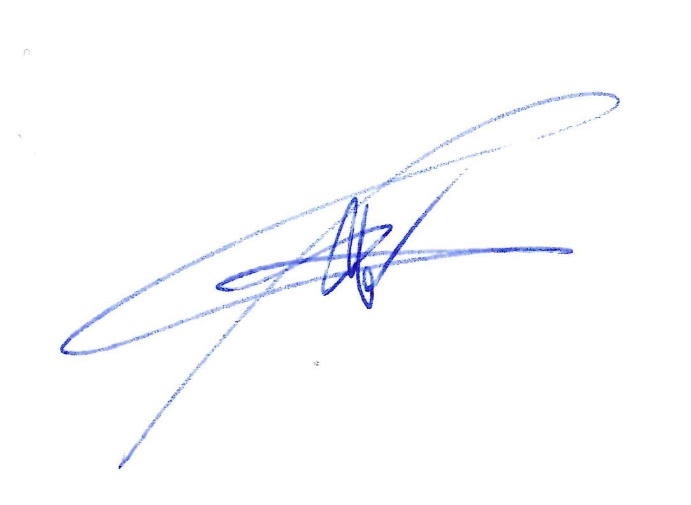 Director Gerente AREXFecha: 29 de marzo de 2019Firma: Fernando FernándezDirector Gerente AREXFecha: 29 de marzo de 2019Firma: Fernando FernándezDirector Gerente AREXFecha: 29 de marzo de 2019Firma representante Empresa:                                                                                       Cargo:                                                                                             Fecha:                                                                                              Firma representante Empresa:                                                                                       Cargo:                                                                                             Fecha:                                                                                              Firma representante Empresa:                                                                                       Cargo:                                                                                             Fecha:                                                                                              Firma representante Empresa:                                                                                       Cargo:                                                                                             Fecha:                                                                                              Firma representante Empresa:                                                                                       Cargo:                                                                                             Fecha:                                                                                              